PROGRAMMA SVOLTO e INDICAZIONI PER IL RECUPERODocente: CONTE MARCO	A.S. 2023/2024Disciplina: ITALIANO	Classe 4DBAMODIFICHE ALLA PROGRAMMAZIONI INIZIALE(riportare dalla relazione finale disciplina)CONOSCENZE / CONTENUTI SVILUPPATI(indicare gli argomenti trattati, suddivisi per periodo. Questa parte del modulo è utilizzabile per gli studenti con insufficienza nella disciplina ed è duplicabile per gli studenti sufficienti, qualora si intenda assegnare anche a questi ultimi attività estive specifiche)PRIMO PERIODOSECONDO PERIODOCastellanza, 07/06/2024	Firma del/i docente/i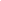 	..............................................	..............................................1) UNITÀ’ DI APPRENDIMENTO PROGRAMMATE A INIZIO ANNO MA NON AFFRONTATE, CON LE RELATIVE MOTIVAZIONINessuna 2) MODIFICHE ALLE UNITÀ’ DI APPRENDIMENTO AFFRONTATE E RELATIVE MOTIVAZIONINessunaArgomento / UdAPagine del libro / appunti per la teoriaPagine del libro / altro per gli eserciziLa civiltà barocca e la rivoluzione scientifica. I capitoli del volume di testo affrontati sono quelli sui seguenti argomenti: La trattatistica Galileo Galilei : la vita, il contesto storico-culturale; le opere principali”La letteratura barocca: caratteri generali.Il libro è stato integrato con schemi, riassunti, presentazioni ppt e mappe concettuali condivise su classroom e sul RE per supportare lo studio e l’esercizio domestico in maniera costante. Il teatro del seicentoCapitoli del libro: Il teatro in EuropaLa Commedia dell’ArteI testi affrontati e le relative analisi sono state caricate anche su Classroom e sul RE per garantirne l’accesso e la consultabilità anche multimediale, corredati da slide, google moduli con esercizi, quiz (kahoot, quizlet o affini), schede di approfondimento. Argomento / UdAPagine del libro / appunti per la teoriaPagine del libro / altro per gli eserciziL’età dei Lumi in Francia e in ItaliaCapitoli del libro: L’Illuminismo in Europa e in Italia.Goldoni: la vita, la riforma del teatro. Analisi e lettura di brani tratti da alcune sue commedie.Beccaria: il pensiero e la sua opera Parini : la vita, il pensiero, il rapporto con l’Illuminismo lombardo. Analisi e lettura di brani tratti da alcune sue opereVedi sopra. Neoclassicismo e RomanticismoCapitoli del libro:  Foscolo ; vita e pensiero . Analisi e lettura di brani/liriche tratti dalle sue opere principali.Polemica classico-romantica. Manzoni: vita e pensiero Conoscenza delle sue maggiori opere. Analisi e lettura di liriche significative: Odi civili   o tratte dalle tragedie.Ripasso de “I Promessi sposi.”.Leopardi : vita, pensiero, contesto storico culturale.Analisi di testi da: “Operette morali “, “Zibaldone” e Canti.Vedi sopra. 